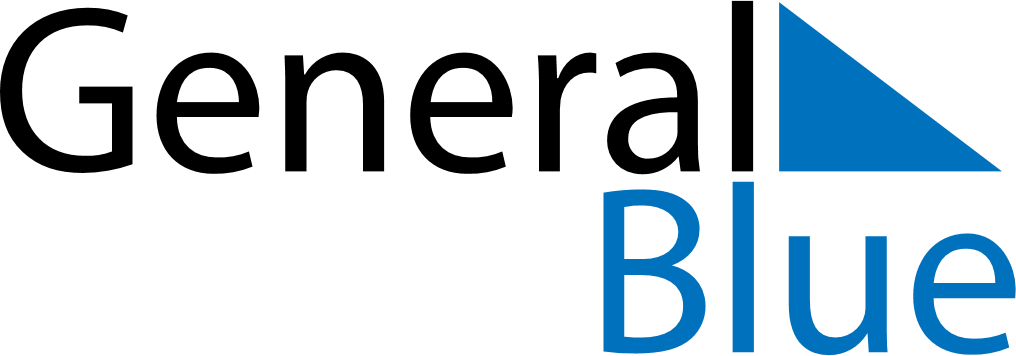 Weekly CalendarSeptember 23, 2019 - September 29, 2019MondaySep 23TuesdaySep 24WednesdaySep 25ThursdaySep 26FridaySep 27SaturdaySep 28SundaySep 29